Приложение 10 к Приказу № ____ от _____________Алгоритмы действий администрации МБОУ «Россошинская СШ имени Героя Советского Союза И. Ф. Бибишева»  при совершении (угрозе совершения) преступлений террористической направленности. 3. Размещение взрывного устройства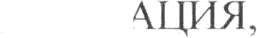 КатегорияперсоналаДействияДействияКатегорияперсоналаВзрывное устройствообнаружено на входе (при попытке проноса)Взрывное устроиствообнаружено в зданииРуководство(руководитель и его заместители)незамедлительно	информировать	оперативные службы	об	обнаружении	взрывного		устройства(попытки его проноса);— незамедлительно	прибыть	на	место обнаружения	предмета, похожего на взрывноеустройство	(кроме	случаев	полученияинформации	о	минировании	посредством— незамедлительно информировать об обнаружениителефонных	звонков	и	сообщений),	оценитьвзрывного	устройства	орган	(организацию)обстановку	(возможно	с	привлечениемправообладателя	объекта	(территории),работника	охраны)	и	принять	решение	обвышестоящий	орган	(организацию),	а	также руководителя в случае его отсутствия на объекте;информировании	оперативных	служб	иэвакуации людей;- дать работнику охраны распоряжение о передаче— незамедлительно информировать оперативныепосредством	системы	оповещения	или	любымслужбы об обнаружении взрывного устройства;доступным	способом	сообщения:	«ВНИМАНИЕ!ЭВАКУАЦИЯ  ЗАЛОЖЕНА БОМБА»— незамедлительно	информировать	обобнаружении	взрывного	устройства	орган- обеспечить открытие и доступность коридоров и(организацию)	правообладателя	объектаэвакуационных выходов;(территории),	вышестоящий	орган(организацию), а также руководителя  в случае- обеспечить	контроль	за	осуществлениемего отсутствия на объекте;эвакуации	людеи	в	соответствии	с	планомэвакуации;—дать	работнику	охраны	распоряжение	опередаче посредством системы оповещения или— по	завершении	эвакуации	дать	указание	об информировании		родителей		(законныхпредставителеи)	о	временном	прекращении учебного процесса;любым	доступным	способом	сообщения:«ВНИМАНИЕ!	ЭВАКУАЦИЯ,	ЗАЛОЖЕНАБОМБА!»;— обеспечить открытие и доступность коридоров— направить	к  месту  сбора  назначенных	лиц дляи эвакуационных выходов;осуществления контроля за передачеи обучающихсяродителям (законным представителям);— обеспечить	контроль	за	осуществлениемэвакуации	людеи	в	соответствии	с	планом— находиться	вблизи	объекта	до	прибытияэвакуации;Оперативных  служб;- по  завершении	эвакуации	дать	указание	об— после	завершения	работы	оперативных	служби	по	их	рекомендациям обеспечить	проведениеинформировании	родителей	(законныхпредставителей)	о	временном	прекращениимероприятий	по	ликвидации	последствийучебного процесса;происшествия.— направить к месту сбора назначенных лиц для осуществления контроля за передачеи обучающихся	родителям	(законным представителям);- находиться вблизи объекта до прибытия оперативных служб;— после завершения работы оперативных служб и по их рекомендациям обеспечить проведение мероприятии   по  ликвидации   последствийпроисшествия.